 Муниципальное казенное общеобразовательное учреждение«Розгребельская средняя общеобразовательная школа»Большесолдатского района Курской области307853, Курская область, Большесолдатский район, с. Розгребли, ул. Школьная д. 1,тел.: 8-(47136)-2-31-30, http://www.rozgrebli.ru, e-mail: bolshesoldat361@mail.ruИнформацияо результатах проведения первого  этапаОбщероссийской акции«Сообщи, где торгуют смертью».Заместитель директора по ВР Мещерская Н.В.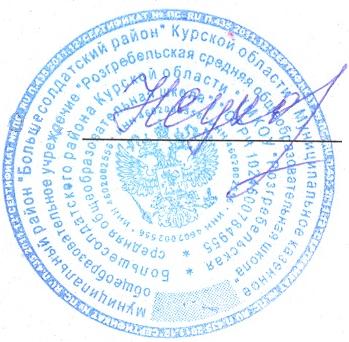 Директор школы                                       Сухорукова Н.Н.Вид информацииВид информацииВид информацииВид информацииКол – воКол – во1Количество поступивших обращений всегоКоличество поступивших обращений всегоКоличество поступивших обращений всегоКоличество поступивших обращений всегов том числе:в том числе:в том числе:в том числе:о фактах незаконного оборота наркотиков00в том числе:в том числе:в том числе:в том числе:С целью получения консультаций по вопросам лечения и реабилитации наркозависимых лиц0022Сведения о привлечении казачьих обществ (наименование общества, количество привлечённых к мероприятиям членов общества, количество мероприятий с участием казаков, примеры)  - Не привлекалиСведения о привлечении казачьих обществ (наименование общества, количество привлечённых к мероприятиям членов общества, количество мероприятий с участием казаков, примеры)  - Не привлекалиСведения о привлечении казачьих обществ (наименование общества, количество привлечённых к мероприятиям членов общества, количество мероприятий с участием казаков, примеры)  - Не привлекалиСведения о привлечении казачьих обществ (наименование общества, количество привлечённых к мероприятиям членов общества, количество мероприятий с участием казаков, примеры)  - Не привлекалиСведения о привлечении казачьих обществ (наименование общества, количество привлечённых к мероприятиям членов общества, количество мероприятий с участием казаков, примеры)  - Не привлекали33Проблемные вопросы, возникшие в ходе проведения Акции:Проблемные вопросы, возникшие в ходе проведения Акции:Проблемные вопросы, возникшие в ходе проведения Акции:Проблемные вопросы, возникшие в ходе проведения Акции:Проблемные вопросы, возникшие в ходе проведения Акции:Как определить, принимал ли подросток наркотики?Как определить, принимал ли подросток наркотики?Что относится к наркотическим препаратам?Что относится к наркотическим препаратам?Опасно ли принимать лекарственные препараты, содержащие наркотические вещества?Опасно ли принимать лекарственные препараты, содержащие наркотические вещества?
Каковы последствия приема синтетических наркотиков?
Каковы последствия приема синтетических наркотиков?444Предложения по совершенствованию механизма проведения Акции:Предложения по совершенствованию механизма проведения Акции:Предложения по совершенствованию механизма проведения Акции:Предложения по совершенствованию механизма проведения Акции:Проводить интернет-опрос среди обучающихся.Проводить интернет-опрос среди обучающихся.Проводить интернет-опрос среди обучающихся.Увеличить количество культурно-оздоровительных центров для сельской молодежи.Увеличить количество культурно-оздоровительных центров для сельской молодежи.Увеличить количество культурно-оздоровительных центров для сельской молодежи.Полностью запретить продажу сигарет, алкоголя, контролировать работу ночных клубов, баров и продажу в них спиртных напитков.Полностью запретить продажу сигарет, алкоголя, контролировать работу ночных клубов, баров и продажу в них спиртных напитков.Полностью запретить продажу сигарет, алкоголя, контролировать работу ночных клубов, баров и продажу в них спиртных напитков.